INTERRELATIONSHIP DIAGRAPHPurposeTo determine driving forces contributing to a problem in order to focus the resources which will be applied to the improvement.DirectionsDisplay headers from a problem sorting affinity diagram in a circle and number them clockwise (1, 2, 3, 4, etc.).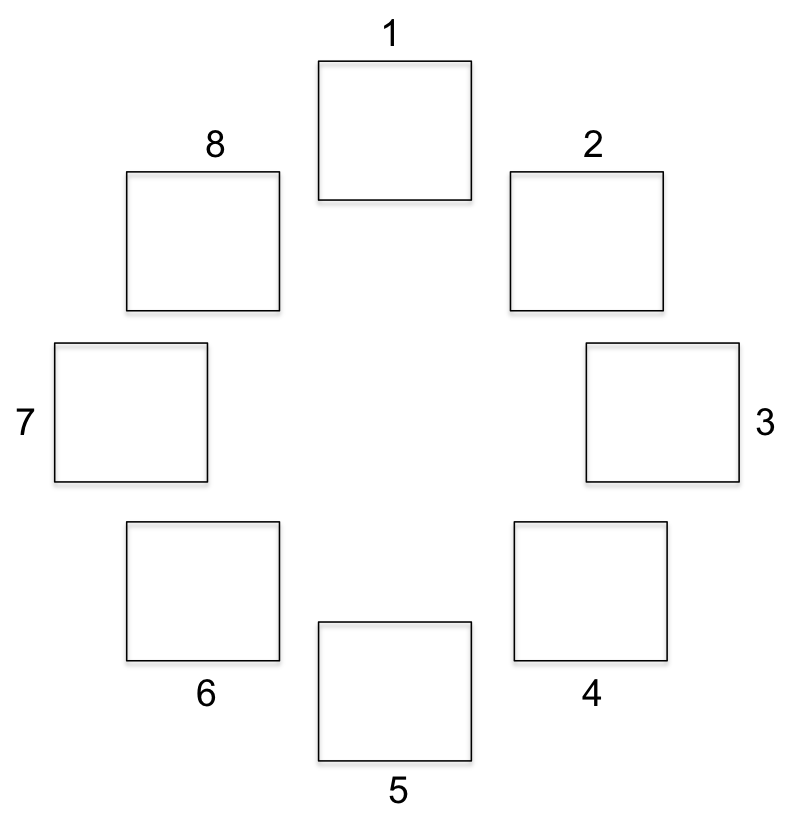 Analyze relationships between header categories working always in a clockwise direction (never clockwise).Ask two questions of each relationship between headers.Is there a significant relationship between these two things?If yes, which is the driver?  (If no, do nothing and move on to the next header).Draw an arrow between the headers which have a relationship.  Have arrow start at the driver box, with the point of the arrow touching the box being driven.When all relationships have been considered between all boxes, count the number of arrows leaving each box and the number entering each box and record as follows:7 leaving / 3 entering  - display as 7/3The left number ranks the strength of the driver while the right side ranks the strength of the one being driven by something else:Focus major resources on drivers to gain the most improvement on the problem						Source:  The Coaching Experience:  A Transformational Journey7  /  3                      driver  / driven by